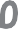 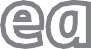 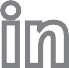 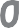 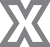 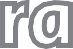 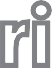 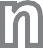 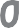 Look and write.4   	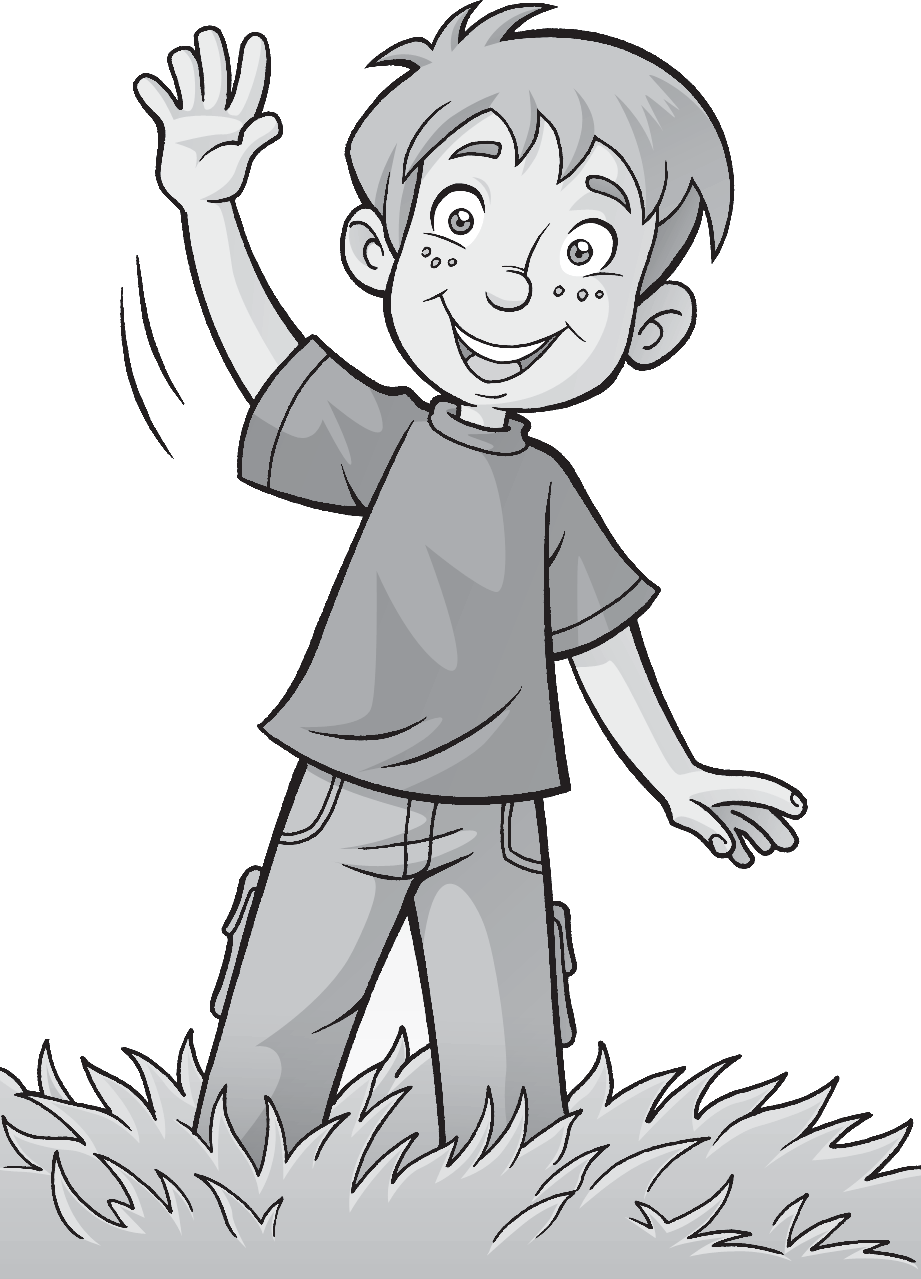 1   hands	5   	2   	3 		6   	Write.  These are		   my eyes.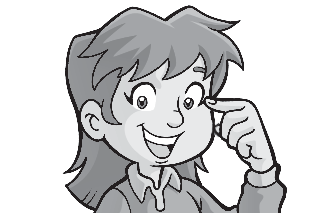  		my nose.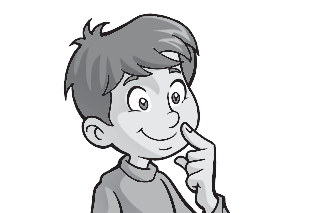  		       my face.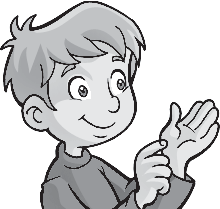 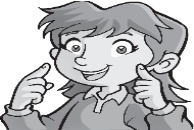  		my hands.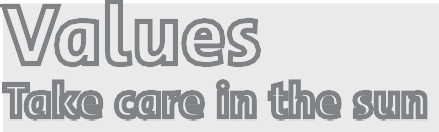 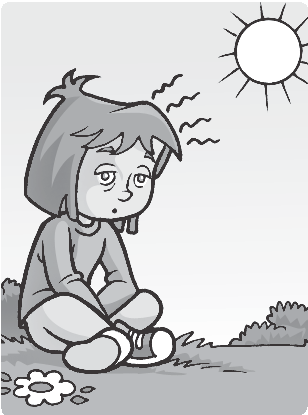 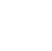 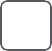 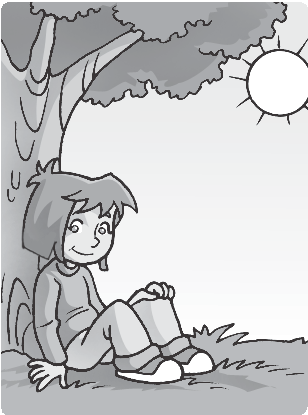 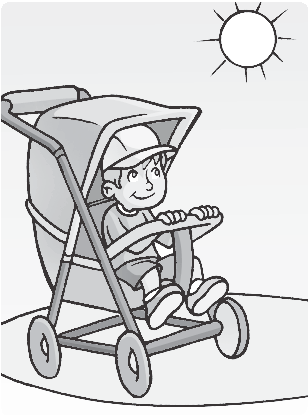 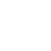 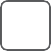 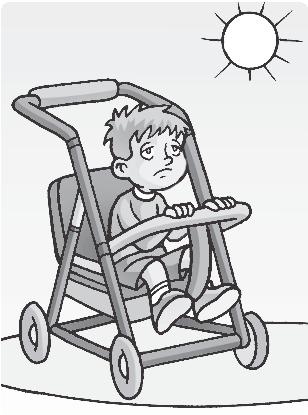 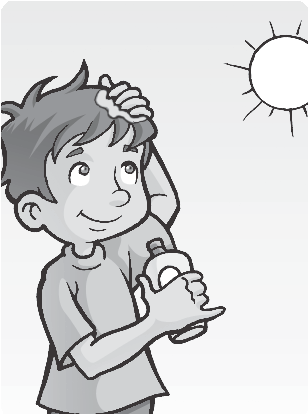 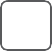 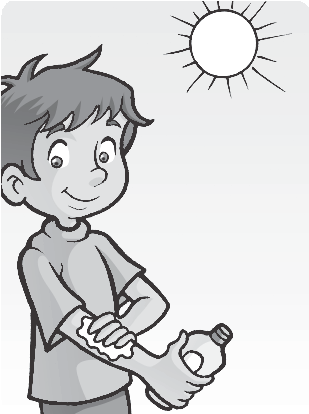 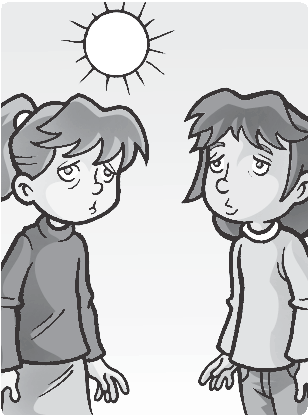 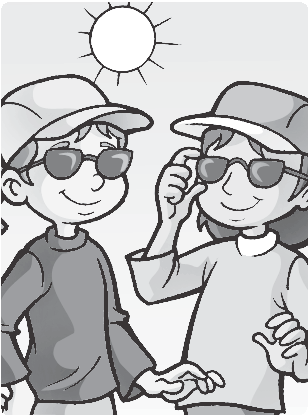 2	Draw a poster.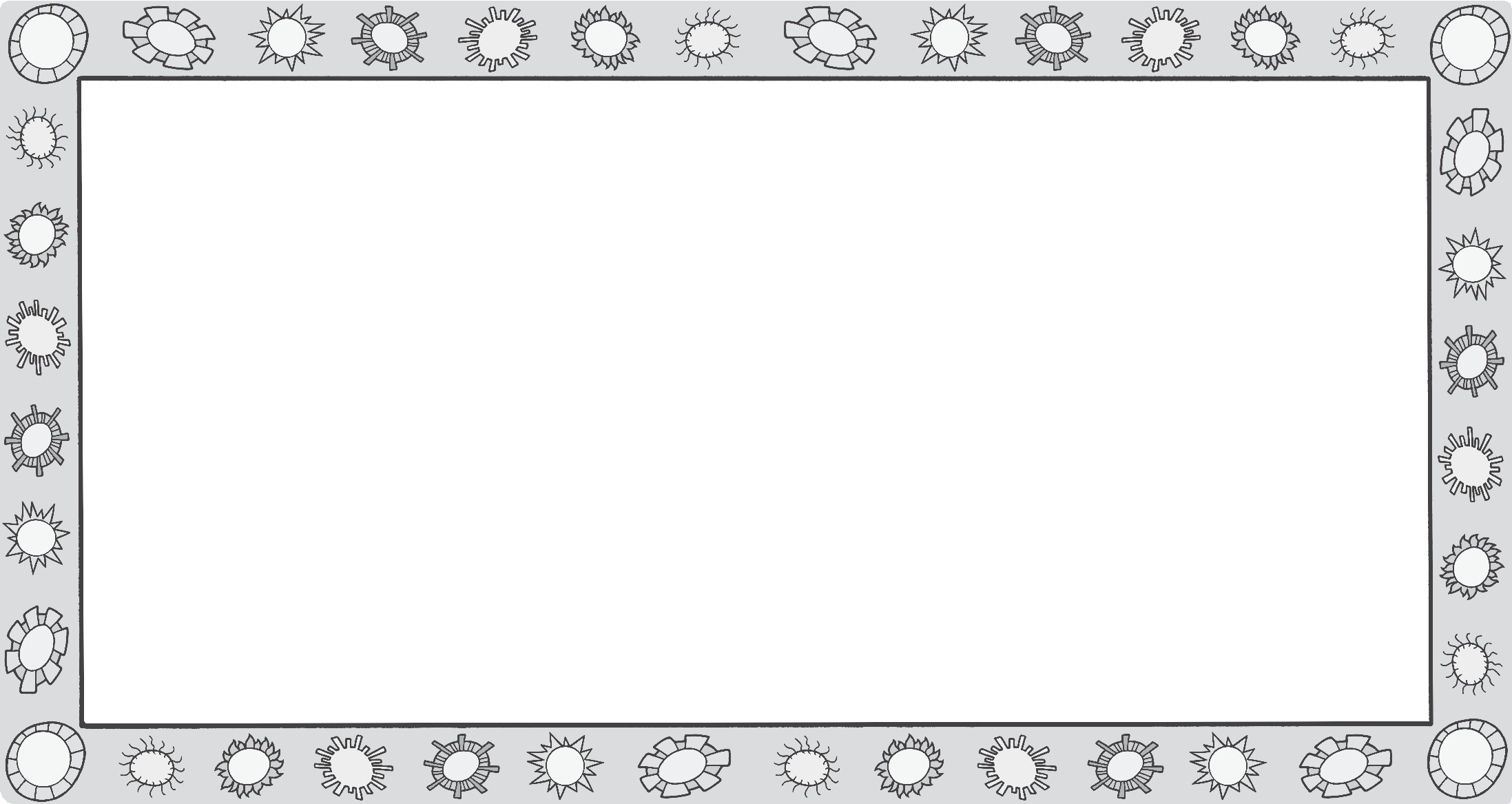 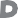 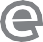 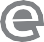 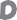 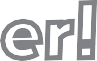 faceeyesnoselegsarms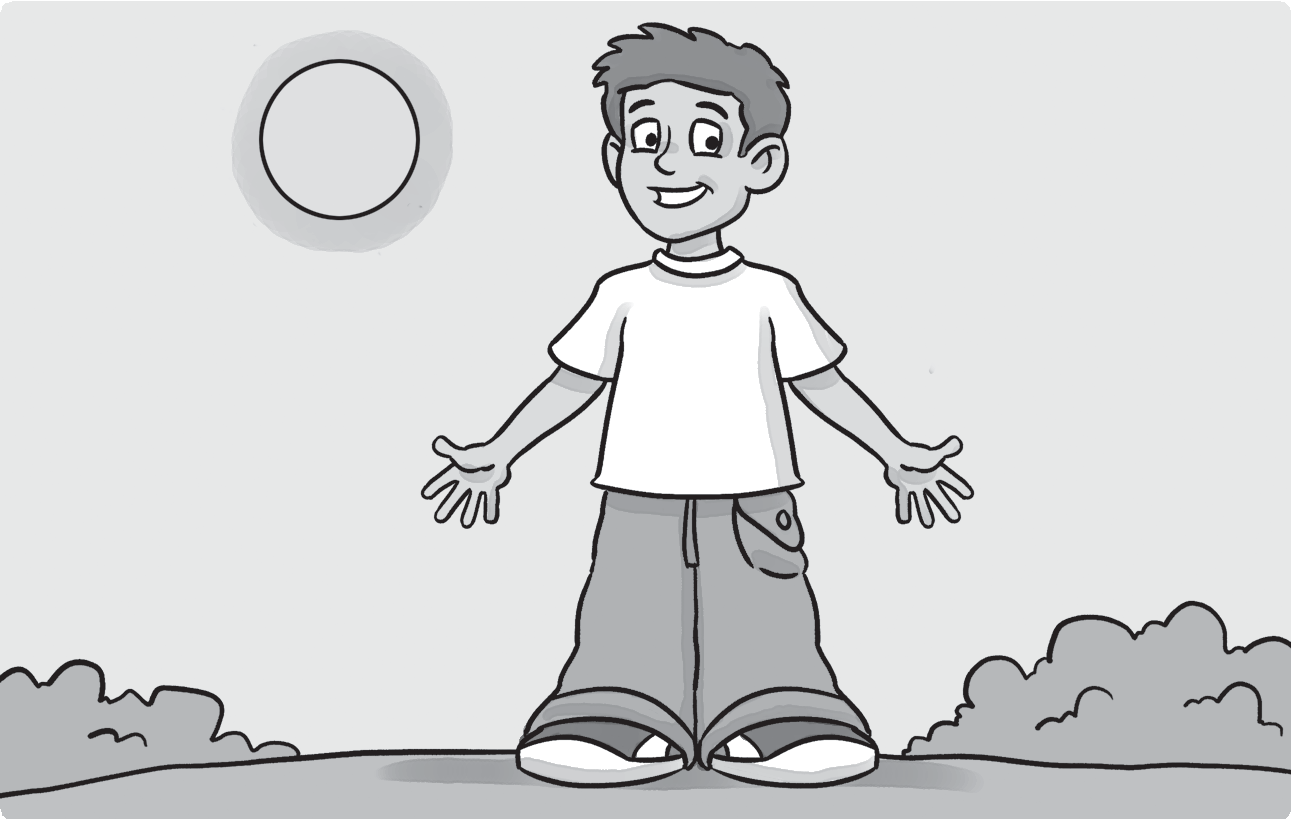 handsfingers2	Circle the correct word.1 one hands /four kite / kites3 three lion / lions	4 one faces / face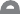 5 two eye / eyes	6 five leg / legs7 ten fingers / fingerCheck (✔) the correct sentence.This is my nose.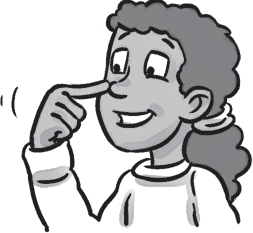 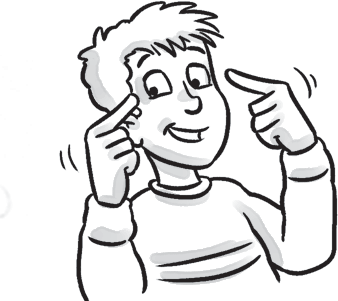 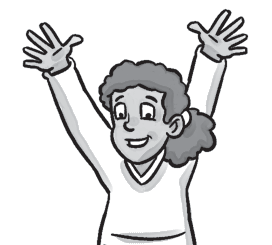 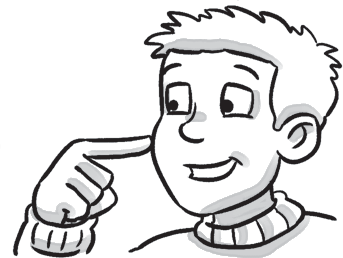 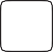 These are my noses.	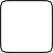 This is my eye.	 These are my eyes.	This is my finger.	 These are my fingers.	These are my faces.	This is my face.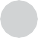 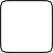 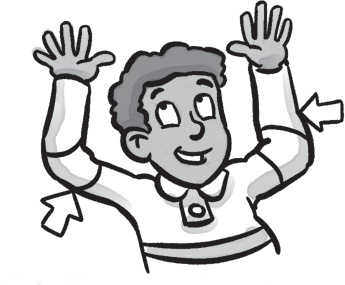 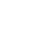 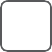 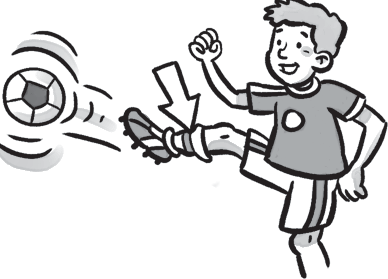 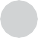 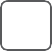 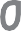 Match.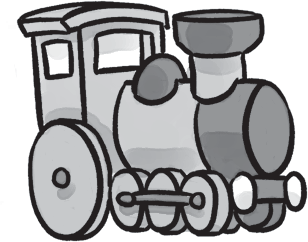 eraser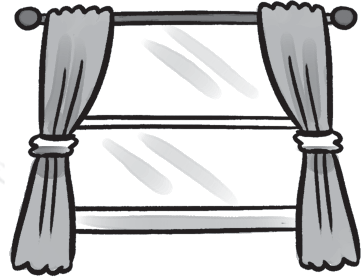 train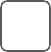 bike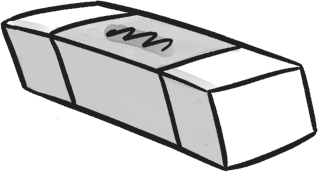 windowdoll	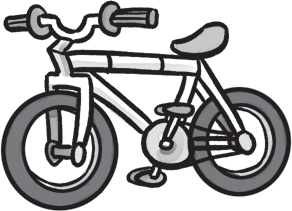 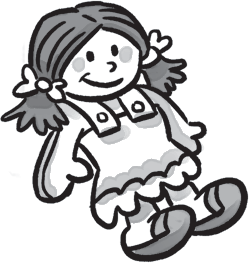 Look and write.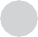 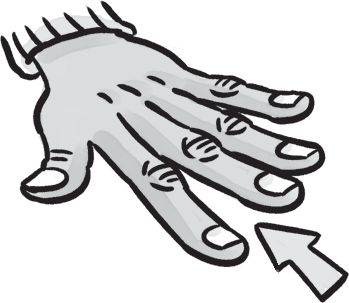 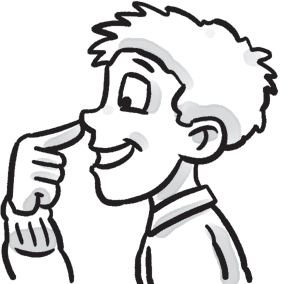 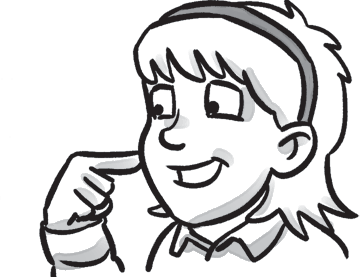 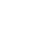 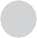 Look and write. These are my eyes.This is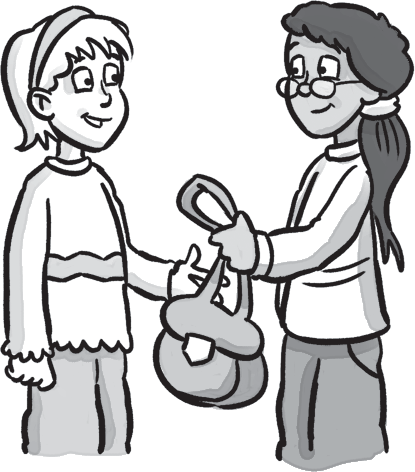 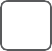 bag.This	 my teddy bear.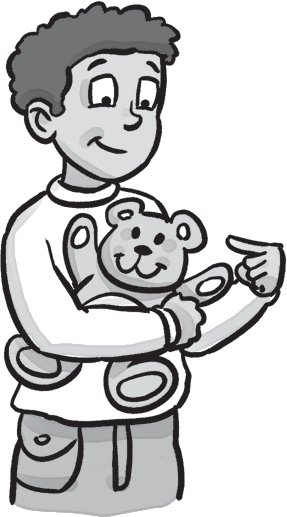 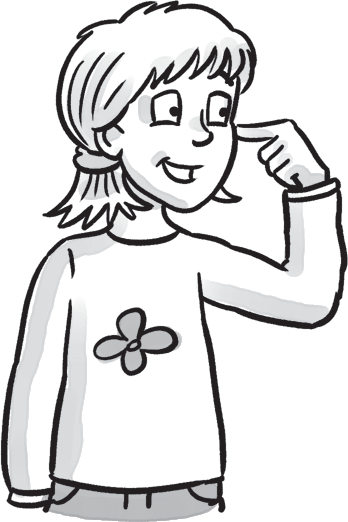  	 is my bike.Circle the correct first letter.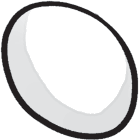 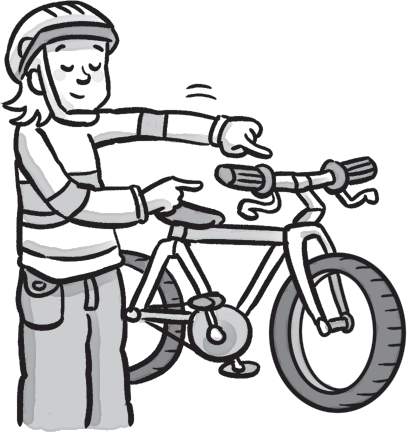 1	f	b	2 a	e	i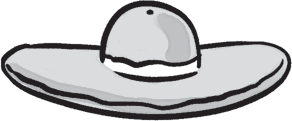 3  b	d	f	4 c	i	k	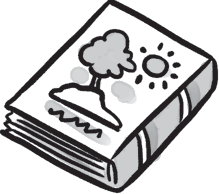 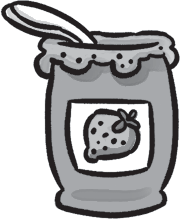 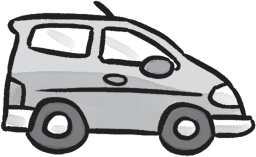 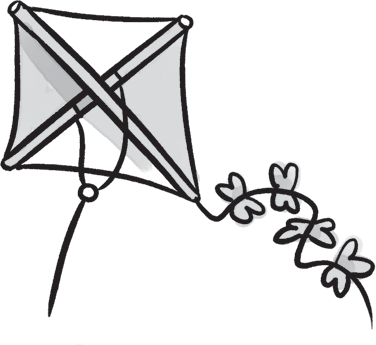 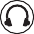 5	i	b	j	6 g	k	jListen and check (✔) the sound you hear.	101 d	b	                k	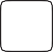 Read and number.My name’s Leo. This is my ball. It’s black and white.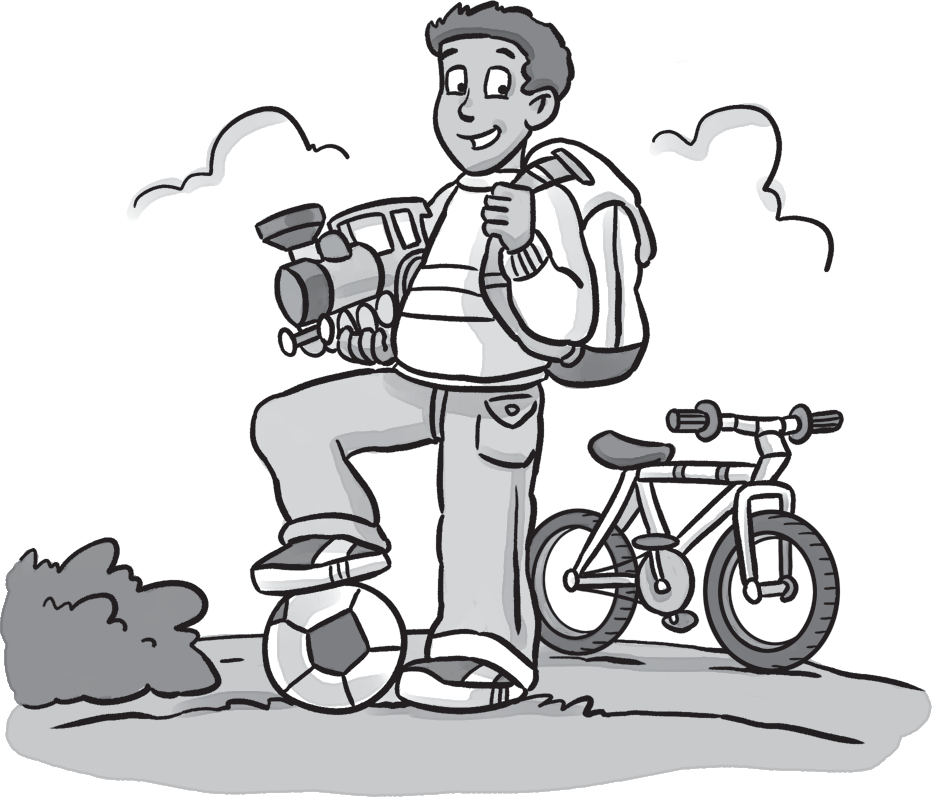 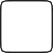 This is my school bag. It’s white.This is my bike. It’s white.This is my train. It’s gray. My favorite color is gray.Read again and write T (true) or F (false).1  My school bag is black.            F          2  My ball is green.       3   My  favorite  color  is  gray.                      4   My  bike  is  white. 5  My train is blue.	        Count the words in each sentence. Circle.Complete the sentences.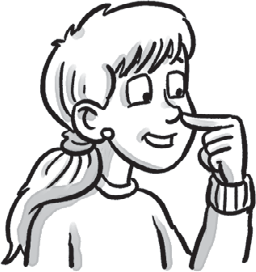 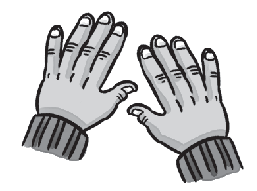    These are	my hands.	 	my nose.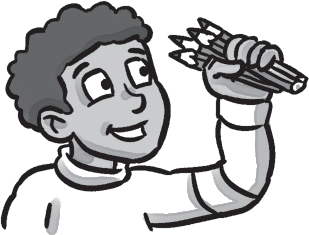 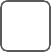 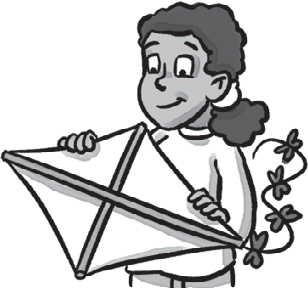  	 my pencils.	 	my kite.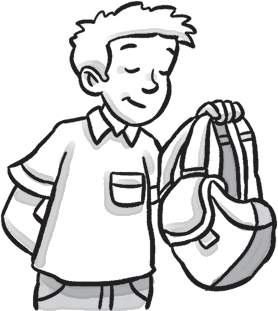  	 my bag.Ask and answer.1  How are you?	2 How old are you?3  Are you 8?	4 What color is your school bag?5  What’s your favorite color?	6 What’s your favorite toy?7 What color are your eyes?2323fc2323i2323nslge5ars2 ajf3 i	e	a4 l	b	g5 h j	l6 g p	r1 How are you?12342 Is this your doll?12343 I’m fine.12344 These are my eyes.12345 No, it isn’t.1234